Publicado en Los Angeles, California, Estados Unidos de América el 21/12/2021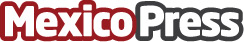 Con la tienda web de Xsolla, los desarrolladores de juegos para móviles tienen el control totalXsolla, la empresa de comercio de videojuegos líder en el mundo, continúa abriendo puertas a más oportunidades de ingresos para los desarrolladores de juegos para móviles. Según los cambios recientes en las reglas de Apple para la App Store, los desarrolladores ahora pueden recopilar información de contacto de los jugadores y usar esa información para contactar a esos jugadores para procesar pagos fuera de las compras dentro de la aplicaciónDatos de contacto:Viktoria Rogozhnikova89082788639Nota de prensa publicada en: https://www.mexicopress.com.mx/con-la-tienda-web-de-xsolla-los Categorías: Telecomunicaciones Marketing Juegos E-Commerce Dispositivos móviles Gaming http://www.mexicopress.com.mx